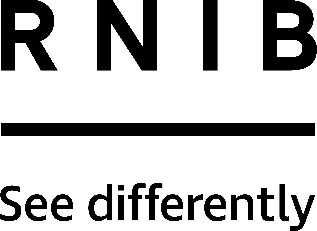 Bradley tactile watches (CW212, CW213, CW234-CW238)Thank you for purchasing from RNIB. In the unlikely event the item is unsuitable, please contact us within 14 days of receipt to obtain your returns number. To ensure your return goes smoothly, the item and all components must be in as new condition and packed in its original, undamaged packaging. For further details and guidance on returning faulty items, please see the Terms and conditions of sale and How to contact RNIB sections of this instruction manual.Please retain these instructions for future reference. These instructions are also available in other formats. Special WarningThe mesh strap watches in this range may require sighted assistance to adjust the strap in the first instance. A jeweller would be able to adjust this easily as it is a standard mesh strap.Do NOT rotate the crown on these watches anti-clockwise as this could damage the watch movement.Please note: These watches are not scratch resistant and RNIB does not guarantee watch straps and batteries.Shock resistance: Do not wear during high intensity sports.General descriptionThe Bradley watches utilise ball bearings to tell the time instead of the traditional hands found on a watch. The first ball bearing can be found on the face of the watch; this indicates the minute. The hour ball bearing is found running along the outer edge of the watch case.The ball bearings are magnetic, so if you accidentally move them, simply lightly shake your wrist and the ball bearings will move back to the correct position.OrientationOuter edgeHold the watch so that the two straps are pointing up and down; position it so that the tactile face is facing upwards. The crown of the watch which protrudes outwards is on the right hand side at 3 o’clock. This is used to adjust the time. Around the outer edge of the watch bezel, just above the crown, is a narrow channel; within this is a ball bearing. This ball bearing is used to tell the hour and will line up with the correct hour marker on the watch face when the time has been set. Front faceOn the face of the watch, towards the outer edge are a series of tactile lines; these are the hour and minute markers. Positions 3 o’clock, 6 o’clock and 9 o’clock are indicated with a longer tactile mark than all other positions. The 12 o’clock position is indicated by a tactile triangle; this can also be used to help position the watch the right way up.Moving inwards from the tactile markers is a narrow circular channel; within this is a second ball bearing. This ball bearing is used to tell the minutes and will line up with the correct hour or minute marker when the time has been set.Mesh strap optionsIf you have a mesh strap option, the end of the strap above the 12 o’clock marker has the first half of the clasp; this is attached to the watch and is hinged so it can move. Turn the watch over so that the reverse of the clasp is facing upwards. Starting from the top edge of the clasp, notice there is a hooked section in the centre just below the top edge; we’ll call this part A. Now moving slightly further down you’ll notice a longer raised section; this has two hooked sections, one at each edge and is hinged, allowing it to move slightly. We’ll call this part B.Turn the watch back over, so the watch face is facing up. On the other half of the strap, below 6 o’clock, is the second part of the clasp. Locate the section of this clasp that is closest to you, it feels flat along the top (we’ll call this part C); notice the gap between this and the strap. Insert your finger or finger nail into the gap and lever upwards so that it hinges up and away from you. Feel now where part C was covering; there is a long thin rod that goes across the width of the clasp (we’ll call this part D). Immediately behind this thin rod, working back towards the rest of the clasp, is a gap. Feeling behind this gap, notice a long section extending the width of the clasp. It is smooth at the edges with a slight recess in the centre (we’ll call this part E).Getting startedIn order to ensure the Bradley is delivered in pristine condition, it is delivered with a plastic film around the watch case. The film comes in two parts - one larger circular disk covering the face with two oblong flaps that go through the space between the watch face and strap, and around to the back. A smaller circular disk covers the back of the case.To remove the protective film, position the watch so that the 12 o’clock (tactile triangle) is at the top facing you, then turn over the watch. Peel up the two flaps at the back of the watch case vertically from the middle - the top flap up and the bottom flap down. Turn the watch over and peel the complete wrap off the face of the watch, pulling the flaps through the gap between watch and strap. Lastly, turn the watch over again to peel the circular plastic disc off the back of the watch case.Adjusting the mesh strapIf you have a leather or canvas strap, use as per a regular buckled watch strap.If you have a mesh strap, sighted assistance may be required and is recommended to adjust the strap. A jeweller would be able to assist with this as it is a standard mesh strap.To extend or reduce the wrist size, you need to slide the second half of the clasp along the strap. To do this, lever open part C and locate the recess in part E. Insert either a pen, or small tool like an opened out paper clip or small flat-head screwdriver, into this recess. You then need to lever the whole of part E upwards by levering your tool down towards the watch face, making sure to keep the end of the tool inside the recess. If done correctly when you remove the tool part E will be loose; you should now feel where it was a long thin section instead, still with a slight recess in the middle.You can now slide the clasp to the required position; if you need to make the wrist size smaller slide the clasp towards the watch face, and vice versa. Notice the slight ridges on the back of the strap; these help to locate the clasp into place. Once in the correct position, locate part E. If you put your finger on the recess of the long thin section and slide your finger towards you, you should notice the whole section rotate towards you. Once you can feel that this has rotated forwards, put your finger the other side of part E, and clip it down back into place using your finger again. You should hear an audible click.Please note: if this doesn’t easily click into place, move the clasp very slightly so it locates into one of the ridges on the back of the strap.Doing up the mesh strapNote, this is a recommendation only; you may find a way that works better for you.Make sure that part C (the flat part of the second half of the clasp below 6 o’clock) is levered open.Put something soft like a cushion on a flat surface in front of you. Place the watch on your wrist the right way up. Now, holding the straps on the other side rotate your whole wrist so that the face of the watch is pointing down into the cushion. The second half of the clasp should be hanging down from the top of your wrist; any excess strap after this clasp needs to be placed underneath the other strap. Using your forefinger and thumb pick up the end of the first half of the clasp attached to the strap section above 12 o’clock (it may be lying on the cushion at this point). While holding, use your middle finger on the same hand to ensure that part C is pointing upwards, away from the clasp. Then, placing your middle finger nail on the thin rod, part D, use as a “pull” point to slide the first half of the strap up and over any excess of the other strap, until the two halves of the clasp meet.Lift the long hooked section part B onto the thin rod, part D, that your middle finger nail was just placed on. If hooked on correctly, you should be able to move your wrist without the watch strap detaching. It is important to ensure that part C is still pointing upwards towards the watch face. Notice the smooth part of the clasp that it is protruding directly outwards from the strap. Clip this down towards the clasp until it clicks firmly into place. Now rotate part C over this smooth section and press down until it clicks into place. The watch is now done up.To undo the watch, locate the edge of part C and using your finger nail, lever upwards towards the watch face. Now find the edge of the smooth piece underneath and with your fingernail lever this firmly upwards. Then slightly lift this piece up and away from the strap to release the hooks, part B. The watch will then be detached.Adjusting the timeYour watch arrives with the battery already activated. Set the time by turning the crown clockwise to make the ball bearing turn clockwise. Do not turn the crown anti-clockwise as this could cause damage to the watch movement.Finally, push the crown towards the timepiece until you feel a click. Your Bradley will start working immediately. If needed, to adjust the time again, pull the crown on the side of the timepiece away from the face until you feel a click. Turn the crown clockwise to set your desired time. Once you have finished, push the crown back in towards the timepiece until you feel a click. The watch is now set.Telling the timeImportant note: The ball bearings are controlled by two small magnets which are contained within the watch. If you accidentally move the ball bearings out of place, simply shake your wrist gently and they will return to the correct time.To find the hour, gently move your finger around the outer edge of the bezel until you locate the ball bearing. You can then feel your way onto the front face with your finger to locate the nearest marker.To find the minutes, gently move your finger across the face of the watch until you locate the ball bearing. You can then feel outwards to locate the nearest marker.Cleaning your watchTo clean your Bradley, use a clean dry, soft cloth to wipe out any debris from the watch surface. Remember that the body is not scratch resistant so do not rub it with a rough material.Battery replacementYour Bradley watch is fitted with a Mercury free, 1.55v Silver Oxide watch battery (371 watch battery). If your watch battery needs replacing, it should only be done by trained jewellers or watch specialists to avoid any damage to the watch.Please note: RNIB does not guarantee watch straps and batteries.Water resistance The Bradley will withstand splashes, like getting caught in the rain or washing hands. However, it is not sufficiently resistant for water sports, swimming or bathing.How to contact RNIBPhone: 0303 123 9999Email: shop@rnib.org.ukAddress: RNIB, Midgate House, Midgate, Peterborough PE1 1TNOnline Shop: shop.rnib.org.ukEmail for international customers: exports@rnib.org.uk Terms and conditions of saleThis product is guaranteed from manufacturing faults for 24 months from the date of purchase.  If you have any issues with the product and you did not purchase directly from RNIB then please contact your retailer in the first instance. For all returns and repairs contact RNIB first to get a returns authorisation number to help us deal efficiently with your product return. You can request full terms and conditions from RNIB or view them online. RNIB Enterprises Limited (with registered number 0887094) is a wholly owned trading subsidiary of the Royal National Institute of Blind People ("RNIB"), a charity registered in England and Wales (226227), Scotland (SC039316) and Isle of Man (1109). RNIB Enterprises Limited covenants all of its taxable profits to RNIB.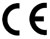 This product is CE marked and fully complies with all applicable EU legislation. 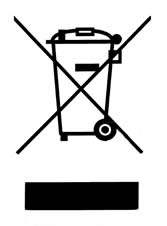 Please do not throw items marked with this symbol in your bin.  Recycle your electricals and electronic devices free at your local recycling centre. Search for your nearest recycling centre by visiting www.recyclenow.com.Why recycle?Unwanted electrical equipment is the UK’s fastest growing type of waste.Many electrical items can be repaired or recycled, saving natural resources and the environment.  If you do not recycle, electrical equipment will end up in landfill where hazardous substances will leak out and cause soil and water contamination – harming wildlife and human health.RNIB are proud to support your local authority in providing local recycling facilities for electrical equipment.To remind you that old electrical equipment can be recycled, it is now marked with the crossed-out wheeled bin symbol. Please do not throw any electrical equipment (including those marked with this symbol) in your bin.What is WEEE?The Waste Electrical or Electronic Equipment (WEEE) Directive requires countries to maximise separate collection and environmentally friendly processing of these items.How are we helping?In the , distributors including retailers must provide a system which allows all customers buying new electrical equipment the opportunity to recycle their old items free of charge. As a responsible retailer, we have met the requirements placed on us by financially supporting the national network of WEEE recycling centres established by local authorities. This is achieved through membership of the national Distributor Take-back scheme (DTS).Date: January 2020.© 2020 RNIB.